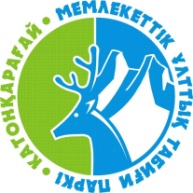 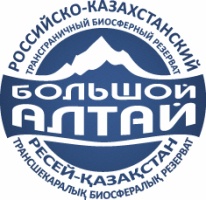 Положениео проведении международного экологического конкурса фотографий«Фотофлешмоб  #ГорыБольшогоАлтая», посвященного Международному дню горЦель: конкурс проводится с целью привлечения внимания населения к проблемам охраны горных экосистем, воспитания бережного отношения к природе и популяризации российско-казахстанского трансграничного биосферного резервата «Большой Алтай». Сроки проведения: 15.11.2019 г – 08.12.2019 гОрганизаторы акции: ФГБУ «Государственный природный заповедник «Катунский» (Российская Федерация) и РГУ «Катон-Карагайский национальный природный парк» (Республика Казахстан)Содержание акции: В акции могут принять участие все желающие в следующих возрастных категориях: участники до 17 лет, участники от 18 до 40 лет, участники старше 40 лет.  Участнику конкурса необходимо  опубликовать фотографию в соцсетях (в контакте, одноклассниках, фейсбуке,  инстаграме, твиттере  и тд.) с хэштегом #ГорыБольшогоАлтая. Количество работ от каждого участника не более трех фотографий. Обязательное условие - фотографии должны быть сделаны в горах российско-казахстанского трансграничного биосферного резервата (ТБР) «Большой Алтай».  В территорию ТБР входит несколько особо охраняемых природных территорий: Катунский биосферный заповедник,  природный парк «Белуха», памятники природы «Тайменье озеро» и «Мультинские озера» с российской стороны и Катон-Карагайский национальный парк – с казахстанской. Трансграничная территория  расположена на хребтах Катунский, Листвяга, Сарымсакты, Тарбагатай и Южный Алтай.   Вместе с хэштегом #ГорыБольшогоАлтая необходимо также указать ФИО автора фотографии, возраст участника и место съемки.  Фотографии без подписи к участию в конкурсе не допускаются.Работы победителей будут размещены на официальных сайтах и страницах в социальных сетях организаторов. Фотографии будут использоваться организаторами в эколого-просветительских целях с обязательным указанием автора работы.    По итогам конкурса победители будут  награждены  дипломами международного образца и призами от организаторов.    По всем вопросам обращаться: Отдел экологического просвещения ФГБУ «Государственный заповедник «Катунский» по  телефону 8(38848) 23143 или на E-mail: katunskiy-eco@mail.ru; Отдел экологического просвещения и туризма РГУ «Катон-Карагайский национальный парк» по телефону 8(72342)29796 или на E-mail: katontourism@mail.ru.  